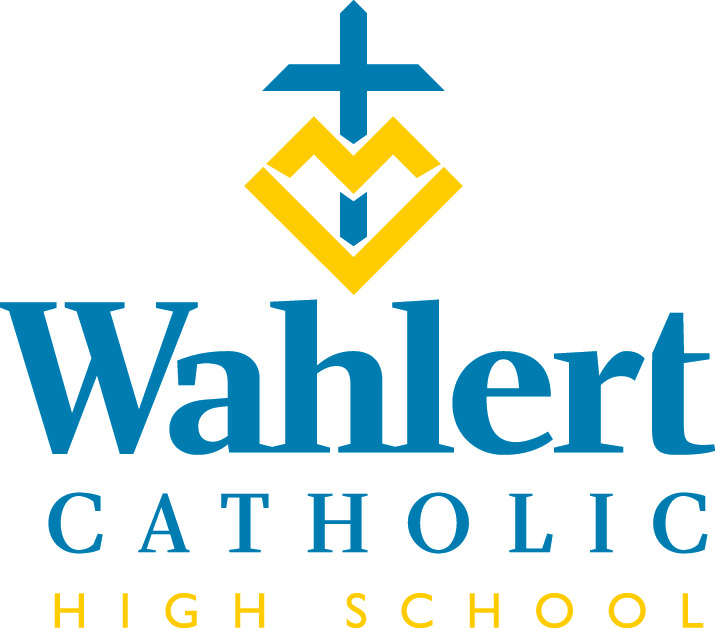 Fly-By for May 18 – June 1, 2018

This weekly FLY-BY strives to communicate the events and news of Wahlert Catholic in a somewhat timely manner.Although the seniors are graduating this Sunday, the rest of us still have school for the next two weeks. Our last day of classes is June 1. Congratulations to the following students who will be competing at the state track meet:GIRLS’ TRACKClare Broderick, Aliyah Carter, Emma Earles, Bailey Hasken, Sophie Hefel, Holly Hohmann, Aunna Huseman, Abigail Klauer, Maria Klein, Rian Knapp, Grace Lueken, Molly McDonald, Morgan Montgomery, Alix Oliver, Ellie Osterberger, Kaylee Osterberger, Alaina Schmidt, Anna Sherman, Nikki Tranel, Libby Wedewer and Ariana Yanlich.BOYS’ TRACKMatt Bandy, Davis Flogel, Joe Friend, Luke Hilby, Zach Kemp, Jace Kunkel, Luke Schaefer, Coby Adams, Connor Belken, Brian Cochran, Nick Frommelt, Alden Kuntz, Danny McDermott, Mitchell Miller, Carter Oberfoell, Isaac Walsh, Jacob Hocking, Nick Bandy, and Nathan Munshower.Congratulations to the cast and crew of Legally Blonde, who were nominated by the Iowa High School Musical Theatre organization for the following awards: Production AwardsDistinguished Scene – “Chip on Your Shoulder” Student AwardsOutstanding Performance in a Principal Role – Katie Link as “Elle Woods” – Outstanding Performance in a Principal Role – Jacob Nuti as “Emmett Forrest”Special RecognitionSpecial Recognition for Ensemble
Special Recognition for Performance in a Principal Role – Rebecca Meissen as “Paulette” Katie Link and Jacob Nuti were also chosen to compete for the Triple Threat Award for singing, dancing, and acting in Des Moines with a chance to win a trip to New York to work with professionals on Broadway. WOMEN’S TENNISCongratulations to Anna Freiburger and Caroline Hutchinson on qualifying for the state individual tennis tournament. MEN’S TENNISCongratulations to Jack Lucy, who qualified for the state singles tennis tournament, and to Louis Ungs and Riley Collins, who qualified for the state doubles tournament.IN THE WEEK AHEAD…

Next week’s schedule will be: E-O-E-O-E. The week of May 28-June 1 the schedule will be: No school (Memorial Day)-O-E-O-E.Sunday, May 20: Graduation at 2 p.m.Tuesday, May 22: Show Choir Dance ClinicsWednesday, May 23: Transition Mass @ 10:05May 23: Show Choir Dance ClinicMonday, May 28: No school. Memorial Day.Tuesday, May 29: Show Choir auditionsWednesday, May 30: Show Choir auditionsJune 1: Last day of classes for 9th, 10th & 11th graders.OTHER THINGS YOU MAY WANT TO KNOW…					COMPUTER CONCERNSCurrent 11th  graders are scheduled to get a new chromebook for the 2018-2019 school year.   We plan on distributing them the week of Aug. 20th.  Students are encouraged to turn in their chromebook at the end of this school year.  Chromebooks and chargers can be taken to the library May 31st  or June 1st. If the student wishes, he/she may keep the chromebook through the summer.  The chromebook and charger will need to be turned in before the new chromebook will be issued.  The turned-in chromebook will be assessed for damage and bills will be issued.   Here is a list of the charges for the common repairs.DQ FUNDRAISING FOR TETON TRIPAll students going on the Teton Science Trip next fall are currently selling DQ blizzard and cake cards.  Sales will last through Aug. 31st. Blizzard cards are $18 (5 medium blizzards) or $35 for 2 cakes ($23.99 value per cake).  Please see a Teton student to purchase tickets or contact Korrin Schriver at kschriver@holyfamilydbq.org.LAST CHANCE YEARBOOK SALESWe’re getting ready to place our order for the 2017-2018 yearbook. Once we order the book, a limited number of copies will be for sale and the price will go up to $60. This is your last chance to order a book for the $55 price. Checks should be made payable to “Wahlert Yearbook.” Send them to the attention of Ms. Sandra Gaul, yearbook adviser. Please email Ms. Gaul at sgaul@holyfamilydbq.org to check if you have ordered a book. If you know you haven’t ordered a book, we’ve made it even easier for you and set up an online order site through the yearbook company. Here’s the link for that: www.WahlertYearbooks.comDONATE CRESTED POLOSIf your senior or other children have crested uniform polos that are in good shape and that they no longer want, please consider donating them. Polos to be donated can be brought to the Wahlert Main Office. SCHOLARLY PURSUITS FOR THE SUMMERClarke University is inviting student applications for a chance to participate in the second annual Clarke University Summer Scholarly Projects (CUSSP). This opportunity is open to students who are rising juniors and seniors in high school who reside in the Dubuque region. The 2018 Projects are designed to expose high achieving high school students to the world of scholarly engagement with faculty in their respective area of expertise. Participants in the 2018 CUSSPs will work one-on-one, or in a small group with other high school and Clarke University students, with faculty supervision and engagement on a scholarly project.Titles of the summer 2018 CUSSPs are as follows: Special Dissection: Head and Neck; Game Development with Virtual Reality; Music Theory and Composition; Spanish Pedagogy in Practice; and Insect Survey at Mt. St. Francis Prairie. Students’ applications must be received by May 1st for consideration. Selected applicants will be invited by May 15th, and will have until May 31st to accept or decline the offer. There are no costs associated with student participation.Students interested in applying to participate in one of the 2018 Clarke University Summer Scholarly Projects can learn more and apply online at: www.clarke.edu/scholarlyproject.  PATIENCE & QUALITY DRIVER’S EDUCATIONClem Walleser of Patience and Quality Driving Academy will be offering driver’s education class this summer. The class will begin the week after school is dismissed in June and should complete by about week of July 4.For more information, call (563) 583-5197 or (563) 543-7171. If no one answers, leave a message and your call will be returned as soon as possible. From the Holy Family Offices… New Uniform OptionHoly Family Catholic Schools is excited to introduce Lands’ End School as an additional option for Holy Family uniform purchases!Lands’ End offers a wide range of sizes K-12 including regular and extended sizing, such as tall, slim, husky or junior.All products are guaranteed and returns are always accepted for any reason, regardless of whether the product has been washed, worn or logo’d.All Lands’ End orders have a quick turnaround time and will be shipped directly to your home.
Keep in mind, the Lands’ End uniform line will be a second option for your children, not the only option. We will continue to offer our current line of quality, affordable uniform items through the Holy Family online eStore.As always, crested uniform apparel is only required at the middle school and high school level, but all sizes K-12 are available through the Lands’ End website or through the Holy Family online eStore.To view uniforms available through Lands’ End and the Holy Family eStore, visit us online at: www.holyfamilydbq.org/students-parents/uniformsSave the Date for Uniform Fit NightWed., May 23, 4:00 – 6:00 p.m.Holy Family Central Office, 2005 Kane Street.Bring your student(s) in for a fitting. No appointment necessary. Uniform samples from Lands’ End School and the Holy Family eStore will be available to try on and a Holy Family representative will be available to answer your questions!International Student Host Families NeededHaving an exchange student in your home is a great opportunity for families to learn about new cultures and enrich your understanding of the world! Wahlert Catholic currently has four international students from Spain, China and Taiwan who have indicated interest in enrolling for the 2018-2019 academic year. Holy Family is searching for potential host families for these students for their 10-month program. Host families will be compensated with either a monthly stipend or tuition credit. For more information on how to apply to be a host family, contact Rebecca Mueller at 563-582-5456 or rmueller@holyfamilydbq.org.  Wahlert Golf Outing – Register Today!The Annual Wahlert Golf Outing is scheduled for Monday, June 11, at Thunder Hills Country Club. The 18-hole best shot tournament will begin with a 1 p.m. shotgun start. Individual golfers may register for $100 and foursomes for $400. Your registration includes green fees, golf cart, flag events and dinner. Registration for dinner-only guests is $40. Sponsorship opportunities are available. Contact the Wahlert Catholic Activities office for more details or to register by June 4: 563-583-9771.
Refer a FamilyAs a Holy Family parent, you are the best advocates of our schools. To show our appreciation for your support and to thank you for your trust and confidence, we want to reward you! Holy Family is offering a $100 tuition credit for your help inviting new families to Holy Family Catholic Schools. Visit holyfamilydbq.org/referral for more information or to refer a new family today!Holy Family Summer Camps This year, Holy Family will be hosting more summer camp offerings than ever – 39 camps – for an estimated 800-plus Dubuque-area campers, pre-school through high school ages. Camp offerings include athletic and academic opportunities, such as Language & Literacy, Leadership & Critical Thinking, STEM subjects, Arts & Culinary Arts as well as a diverse selection of Preschool and Pre-K options.  Visit holyfamilydbq.org/summer-camps for a complete listing of camp offerings. Register now to save your spot! Camps are scheduled from June through August and are open to all Dubuque-area youth. Please contact the Holy Family enrollment office at (563) 582-5456 x 289 for more information.For Holy Family Catholic Schools news and events, find us on Facebook, Twitter, or visit www.holyfamilydbq.org. UPCOMING EVENTSJune 3-10: Otway Service TripMonday, June 11: Wahlert Open Golf Outing The annual Wahlert Golf Outing is at Thunder Hills Country Club. The 18-hole best shot tournament will begin with a 1 p.m. shotgun start. Individual golfers may register for $100 and foursomes for $400. Your registration includes green fees, golf cart, flag events and dinner. Registration for dinner-only guests is $40. Sponsorship opportunities are available. Contact the Wahlert Catholic Activities office for more details or to register by June 4: 563-583-9771.June 8-20: Spain TripAugust 22: 9th Grade OrientationAugust 23: First day of school for the 2018-2019 school year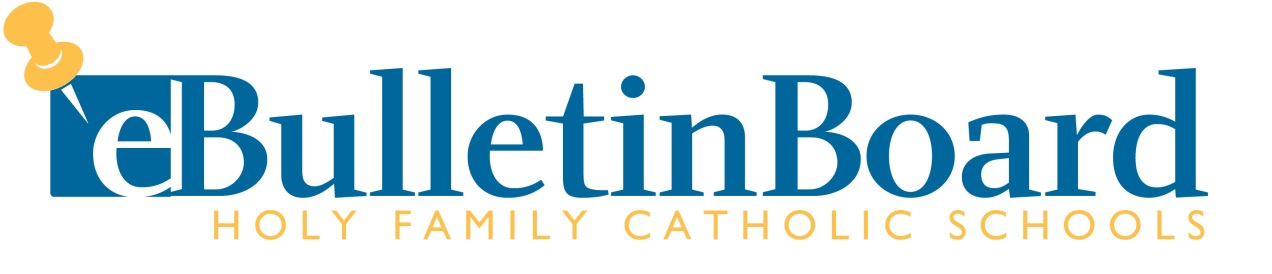 Welcome to the eBulletinBoard! To communicate opportunities for enriching youth and family activities in our community while also adhering to our system's green vision, Holy Family Catholic Schools uses the online eBulletinBoard. Below is a list of new postings for the month. PDF flyers can be accessed anytime at http://www.holyfamilydbq.org/ebulletin-board.Community Flyers: STEAM Adventures Camp | Under the Sea Edition – In this four-day adventure, kids will get the opportunity to be programmers, artists, engineers, movie directors, and mathematicians. Second- through fifth-grade students will program robots to learn principles of robotics, computer programming, and teamwork. This camp will engage curious minds through exploration while learning computational thinking skills, engineering design processes, and problem-solving techniques.FAJ SQUAD 5K – The Michael W. Oglesby Foundation presents the 3rd Annual Faj Squad 5K to #kickpancan, Saturday, June 30, in Dubuque. All proceeds benefit pancreatic cancer research! Register Now: www.raceentree.com/races/FAJ-SQUAD-5K/2108/REGISTER.Kids Got Talent – The Dubuque Sertoma Club presents the 2nd Annual Kids Got Talent, Thursday, June 28, 6:30 p.m. at the Bell Tower Theater. Eligible participants must be ages 5-17 years.Loras Men’s Basketball Skills Camp – August 6-9, 2018. $109 per camper. Boys ages: 4-14 yrs. Girls ages: 4-9 yrs. Separate skill development groups; professional staff of certified teachers; competition and awards every day! Free camp t-shirt & basketball. Camp will be located inside the Athletics & Wellness Center (1600 Cox St., Dubuque). Questions? Call Chris Martin: 563.588.7738 | Chris.Martin@Loras.edu9th Annual Grey Ribbon Run – Memorial Day - Monday, May 28th, 2018. 8:00 a.m. kids fun run, 8:20 a.m. 5k race, followed by a 1-mile race at Senior High School, 1800 Clarke Drive, Dubuque, IA. Participants will run or walk down Clarke Drive and finish on Dalzell Track. 1-mile races will be on the track. $20.00 prior to May 20th online or by mail. Registration is available the morning of the race from 6:30 to 7:30, cost is $25. Packet pickup race morning from 6:30 a.m. till 7:45 a.m. at Dalzell Track & Field Stadium. Entry Includes post-race refreshments, official race shirt. Medals will be awarded to winners of each age category. Proceeds to fund brain cancer research. Visit www.greyribbondubuque.org to learn more.Two-by-Two Kindhearted Kids Character Camp – Looking to develop more Character? If you are 6-10 years old, join Two by Two this summer for an exciting week of activities, field trips, and friendship building! Each camper will learn the importance of being a good citizen by focusing on positive character traits, such as kindness, respect, empathy, cooperation, and perseverance. Campers will receive a stuffed pet with carrier, keepsake character book, and Two by Two tote, plus experience literature, art, outdoor activities, and service projects.Dubuque Chorale Children’s Choir Voice Placement – The Dubuque Chorale Children’s Choir (DCCC) is entering their fifth season in the fall of 2018. Children who will be in 4th, 5th, and 6th grade in the 2018-2019 school year are eligible to participate. Rehearsals will be held Monday evenings from 5:15-6:30 beginning Monday, August 27th, 2018.Relay for Life – Join Us For This Year’s American Cancer Society Relay For Life of Dubuque Friday, June 1st- Washington Park.Best Franciscan Friends (BFF) Camp – Best Franciscan Friends (BFF) Camp is a day camp for girls who will finish 4th or 5th grade at the end of the 2017-2018 school year. BFF Camp will be held from 9 a.m. to 5:30 p.m. on Wednesday, June 6, through Friday, June 8. Girls will participate in activities with the sisters including creating crafts, playing outdoor games, and much more. The cost for BFF Camp is $50 and includes all meals, activities and a T-shirt.Franciscan Sisters Summer Camps | Surfin’ the C’s – Surfin' the C’s (Compassionate, Confident, Courageous, Christian!) is a two-night leadership camp available to girls who will finish 6th, 7th, or 8th grade at the end of the 2017-2018 school year. The camp begins at 7:00 pm Friday, June 1, and finishes at 11:00 am on Sunday, June 3. Girls will join the sisters for spiritual and creative activities highlighting leadership and the four C's! The cost for Surfin' the C’s is $65, which includes all meals, housing, activities and a T-shirt.City of Asbury Summer Recreation Program –  Fun in the Sun  Jr. Golf Academy  Youth Basketball  Youth Tennis  Youth Volleyball  Youth Theater WorkshopKids & Critters Camp and New Vet Camp – Kids entering grades 2–6 spend a week or an individual day doing animal-related and educational activities. Each camp includes games, crafts, guest speakers, animal interactions, and more! New this year – Vet Camp is for middle school students interested in the veterinary field.Bell Tower Theater HONK Auditions & Crew Sign Up – Kids ages 7 to 18 can be a part of the fun this summer as the Bell Tower Theater stages it’s 13th-annual Kids-for-Kids musical, HONK! Friday, May 18, Saturday, May 19 and Monday, May 21 (callbacks by invitation only).65th Annual Dubuque County Fair Queen Contest – Seeking female candidates between the ages of 16 and 21 to serve as the Dubuque County Fair Queen! Applications due by June 15, 2018.Camp Wyoming Christian Summer Camp – Register online at www.campwyoming.net. Elementary, Middle, & High School programs available!DASH 2018 Spring and Summer Programs – Registration details for group swim lessons, private swim lessons and Team DASH.Loras All Sports Camp – The unique and highly rated All-Sports Camp offers boys and girls ages 7-14 an amazing opportunity to receive intensive instruction in a major sport, along with training in two additional minor sports of their choice. All of this takes place in an atmosphere that stresses Christian values, sportsmanship and citizenship. Campers enjoy all the benefits of Loras College’s beautiful campus, from athletic facilities to dining, while resident campers enjoy a taste of college dormitory living. The Loras College All-Sports Camp is an ideal setting for life-changing, fun-filled adventure and a wise investment in your child’s life.K-12 Tutor – Ema Kuhlmann is a recent college graduate with a bachelor’s degree in neuroscience and psychology and currently resides in Dubuque, Iowa. She specializes in areas of math and life sciences and offers support in numerous areas of study. Rates and more info in the attached flyer.For more information about these events, see the Wahlert Catholic website at http:// holyfamilydbq.org or contact the school at(563) 583-9771.This information was compiled by Sandy Gaul, publications’ adviser. Her email is
sgaul@holyfamilydbq.org Individual PartsCostLCD$84.85LCD Bezel$12.41Keyboard$42.25Top Case$27.30Bottom Case$23.40Brick to DC in$43.78AC to brick cord$16.22Brick & Cord$60.00